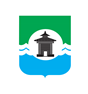 Российская ФедерацияИркутская областьМуниципальное образование «Братский район»КСО Братского района ул. Комсомольская, д. 28 «а», г.Братск, Иркутская область, тел./факс 8(3953) 411126ЗАКЛЮЧЕНИЕ №67по результатам экспертно-аналитического мероприятия«Экспертиза проекта решения Думы Кобляковского сельского поселения «О бюджете Кобляковского сельского поселения на 2023 год и на плановый период 2024 и 2025 годов»г. Братск 	 «16» декабря 2022 годаНастоящее заключение подготовлено Контрольно-счетным органом муниципального образования «Братский район» (далее – КСО Братского района) по результатам экспертно-аналитического мероприятия «Экспертиза проекта решения Думы Кобляковского сельского поселения «О бюджете Кобляковского сельского поселения на 2023 год и на плановый период 2024 и 2025 годов» (далее – Экспертиза), проведенного на основании Соглашения от 29.01.2021 №23 «О передаче полномочий по осуществлению внешнего муниципального финансового контроля», п.1.4 Плана деятельности КСО Братского района на 2022 год, утвержденного распоряжением председателя КСО Братского района от 29.12.2021 №10.Экспертиза проведена в рамках полномочий КСО Братского района, установленных:ст.157 Бюджетного кодекса Российской Федерации (далее – БК РФ);ст.9 Федерального закона от 07.02.2011 №6-ФЗ «Об общих принципах организации и деятельности контрольно-счетных органов субъектов Российской Федерации и муниципальных образований» (далее- Закон №6-ФЗ);ст.8 Положения о КСО Братского района, утвержденного решением Думы Братского района от 24.11.2021 года №240;ст.5 Положения о бюджетном процессе в Кобляковском муниципальном образовании, утвержденного решением Думы Кобляковского сельского поселения
от 27.12.2019 №73;иными нормативными правовыми актами.Предмет Экспертизы: проект бюджета Кобляковского сельского поселения (далее – Кобляковское МО) на 2023 год и на плановый период 2024 и 2025 годов.Цель Экспертизы: определение соблюдения бюджетного и иного законодательства местной администрацией при разработке и принятии местного бюджета на очередной финансовый год и плановый период, анализ объективности планирования доходов и расходов бюджета.При подготовке Заключения КСО Братского района учитывалась необходимость реализации положений документов, на основании которых составляется местный бюджет:Послание Президента Российской Федерации Федеральному Собранию Российской Федерации, определяющие бюджетную политику в Российской Федерации;Указ Президента РФ от 07.05.2018 №204 «О национальных целях и стратегических задачах развития Российской Федерации на период до 2024 года»;Указ Президента РФ от 21.07.2020 №474 «О национальных целях развития Российской Федерации на период до 2030 года»;Проект решения Думы Братского района «О бюджете муниципального образования «Братский район» на 2023 год и на плановый период 2024 и 2025 годов»;Прогноз социально-экономического развития Кобляковского МО на 2023-2025 годы;Муниципальные программы (проекты муниципальных программ, а также изменения, внесенные в программы);Основные направления бюджетной и налоговой политики Кобляковского МО
на 2023 год и на плановый период 2024 и 2025 годов, в целях обеспечения сбалансированности и сохранения устойчивости бюджета поселения.Заключение подготовлено на основании представленных одновременно с проектом бюджета документов:основные направления бюджетной и налоговой политики Кобляковского МО
на 2023 год и на плановый период 2024 и 2025 годов;прогноз социально-экономического развития Кобляковского МО на 2023-2025 годы;прогноз основных характеристик бюджета Кобляковского МО на 2023 год и на плановый период 2024 и 2025 годов;пояснительная записка к проекту бюджета Кобляковского МО на 2023 год и на плановый период 2024 и 2025 годов;верхний предел муниципального внутреннего долга Кобляковского МО;оценка ожидаемого исполнения бюджета Кобляковского МО на текущий финансовый год;паспорта муниципальных программ (проекты изменений в указанные паспорта);иные документы.ОБЩИЕ ПОЛОЖЕНИЯПроект бюджета согласно п.1 ст.169 БК РФ составляется на основе прогноза социально-экономического развития в целях финансового обеспечения расходных обязательств.Прогноз социально-экономического развития Кобляковского МО на 2023-2025 годы (далее – Прогноз) представлен в виде приложения к Постановлению администрации Кобляковского МО от 11.11.2022 года №112А «Об одобрении прогноза социально-экономического развития Кобляковского муниципального образования на 2023-2025 годы» и разработан на трехлетний период, что соответствует требованиям п.1 ст.173 БК РФ.С Прогнозом предоставлена пояснительная записка, в которой приводятся обоснования параметров прогноза, в том числе их сопоставления с ранее утвержденными параметрами с указанием причин и факторов прогнозируемых изменений (п.4 ст.173 БК РФ).Проанализированы показатели Прогноза и выделены основные параметры:Таблица №1Из приведённых данных видно, что в бюджете поселения наблюдается положительная тенденция: увеличение выручки от реализации товаров (работ, услуг). Рост фонда оплаты труда в сравнении с предыдущим годом увеличится в 2023 году на 0,1%, 2024 году – 0,1%, 2025 году – 0,1%.В соответствии с п.1 Проекта решения Думы Кобляковского сельского поселения
«О бюджете Кобляковского сельского поселения на 2023 год и на плановый период 2024 и 2025 годов» (далее – Проект решения), предлагается утвердить следующие основные характеристики бюджета поселения на 2023 год:прогнозируемый общий объем доходов в сумме 25 519,3 тыс. руб.;общий объем расходов в сумме 25 766,3 тыс. руб.;размер дефицита в сумме 247,0 тыс. руб. или 3,7% утвержденного общего годового объема доходов бюджета поселения без учета утвержденного объема безвозмездных поступлений.Пунктом 2 Проекта решения предлагается утвердить основные характеристики местного бюджета на плановый период 2024 и 2025 годов:прогнозируемый общий объем доходов на 2024 год в сумме 30 585,2 тыс. руб., на 2025 год в сумме 23 659,7 тыс. руб.;общий объем расходов на 2024 год в сумме 30 836,2 тыс. руб., на 2025 год в сумме 23 913,7 тыс. руб.;размер дефицита бюджета поселения на 2024 год в сумме 251,0 тыс. руб. или 3,7% утвержденного общего годового объема доходов бюджета поселения без учета утвержденного объема безвозмездных поступлений, на 2025 год в сумме 254,0 тыс. руб. или 3,7% утвержденного общего годового объема доходов районного бюджета без учета утвержденного объема безвозмездных поступлений.Основные характеристики бюджета поселения на 2023 год и на плановый период 2024 и 2025 годов представлены в Таблице №2.Таблица №2, тыс. руб.Размер дефицита бюджета, предусмотренный Проектом решения на 2023 год и на плановый период 2024 и 2025 годов, к годовому объему доходов бюджета сельского поселения без учета утвержденного объема безвозмездных поступлений и (или) поступлений налоговых доходов по дополнительным нормативам отчислений, соответствует ограничениям, установленным п.3 ст.92.1 БК РФ (не более 5%). На 2023 год – 247,0 тыс. руб., на плановый период 2024- 2025 годы – 251,0 тыс. руб. и 254,0 тыс. руб. соответственно.Показатели Проекта решения соответствуют установленным БК РФ принципам сбалансированности бюджета – ст.33 БК РФ и общему (совокупному) покрытию расходов бюджета – ст.35 БК РФ.Объем доходов в Проекте решения по сравнению с предшествующим годом сокращается на 2023 год на 10 864,1 тыс. руб. (минус 29,9%), на плановый период:в 2024 году рост на 5 065,9 тыс. руб. (плюс 19,9%) к 2023 году;в 2025 году уменьшение на 6 925,5 тыс. руб. (плюс 22,6%) к 2024 году.В представленном Проекте решения объем расходов по сравнению с предшествующим годом:в 2023 году сокращается на 11 639,9 тыс. руб. или 31,1%;в 2024 году увеличивается на 5 069,9 тыс. руб. или 19,7%;в 2025 году предусмотрено сокращение затрат на 6 922,5 тыс. руб. или 22,4%.В соответствии с требованиями п.3 ст.184.1 БК РФ в Проекте решения, содержатся условно утверждённые расходы в сумме по годам: на 2024 год – 563,0 тыс. руб., на 2025 год – 1 133,0 тыс. руб., не распределённые по разделам, подразделам, целевым статьям (муниципальным программам и непрограммным направлениям деятельности), группам (группам и подгруппам) видов расходов бюджета.Объемы условно утвержденных расходов бюджета на плановый период 2024 и
2025 годов определены в соответствии с нормами БК РФ – на первый год планового периода в объеме не менее 2,5% общего объема расходов бюджета без учета расходов бюджета предусмотренных за счет МБТ из других бюджетов бюджетной системы Российской Федерации и на второй год планового периода в объеме не менее 5%.Пунктом 4 Проекта решения предлагается утвердить на 2023 год и на плановый период 2024 и 2025 годов:прогнозируемые доходы по классификации доходов бюджетов Российской Федерации (приложения 1, 2 к Проекту решения);распределение бюджетных ассигнований по разделам и подразделам классификации расходов бюджета (приложения 3, 4 к Проекту решения);распределение бюджетных ассигнований по целевым статьям (муниципальным программам и непрограммным направлениям деятельности), группам видов расходов, разделам, подразделам классификации расходов бюджета (приложения 5, 6 к Проекту решения);ведомственную структуру расходов бюджета поселения (приложения 7, 8 к Проекту решения).Общий объем бюджетных ассигнований, направляемых на исполнение публичных нормативных обязательств на период 2023-2025 годов не предусмотрен (п.5 Проекта решения).В Проекте решения планируются средства на формирование резервного фонда администрации поселения в размере 4,0 тыс. руб. ежегодно (п.7 Проекта решения), в соответствии со ст.81 БК РФ.Согласно п.5 ст.179.4 БК РФ утвержден объем бюджетных ассигнований дорожного фонда (п.8 Проекта решения):в 2023 году в сумме 770,0 тыс. руб.;в 2024 году – 856,4 тыс. руб.;в 2025 году – 904,3 тыс. руб.ДОХОДЫ БЮДЖЕТАДоходная часть бюджета сформирована в соответствии со ст.174.1 БК РФ, Проектом закона Иркутской области «Об областном бюджете на 2023 год и на плановый период 2024 и 2025 годов», Законом Иркутской области от 22.10.2013 №74-ОЗ «О межбюджетных трансфертах и нормативах отчислений доходов в местные бюджеты» (в части нормативов отчислений налогов в местные бюджеты) (далее – Закон №74-ОЗ), Проектом решения Думы Братского района «О бюджете муниципального образования «Братский район» на 2023 год и на плановый период 2024 и 2025 годов».Основные характеристики объема доходов бюджета Кобляковского МО
в 2023-2025 годах представлены в Таблице №3.Таблица №3Как следует из Таблицы №3, предлагаемый к утверждению объем доходов поселения на 2023 год составит 25 519,3 тыс. руб., на плановый период 2024-2025 годов –
30 585,2 тыс. руб. и 23 659,7 тыс. руб. соответственно. В прогнозируемом периоде доходная часть бюджета по сравнению с ожидаемым исполнением предыдущего года:в 2023 году уменьшается на 10 864,1 тыс. руб. или на 29,9% с ожидаемым исполнением 2022 года;в 2024 году увеличивается на 5 065,9 тыс. руб. или на 19,9% с показателями Проекта решения на 2023 год;в 2025 году исполнение доходной части бюджета планируется с уменьшением на 6 925,5 тыс. руб., что в процентном отношении составляет 77,4% к показателям Проекта решения на 2024 год.Налоговые и неналоговые доходы по прогнозу на 2023 год составят 6 685,3 тыс. руб., что на 120,5 тыс. руб. больше ожидаемого поступления 2022 года, на 2024 год –
6 790,1 тыс. руб., что на 104,8 тыс. руб. больше прогнозируемых показателей на 2023 год, на 2025 год – 6 864,2 тыс. руб., что на 74,1 тыс. руб. больше ожидаемых поступлений 2024 года.Безвозмездные поступления:по прогнозу 2023 года, составят 18 834,0 тыс. руб., что на 10 984,6 тыс. руб. или на 36,8% меньше объёма ожидаемых поступлений 2022 года;по прогнозу 2024 года составят 23 795,1 тыс. руб., что на 4 961,1 тыс. руб. или
на 26,3% больше прогноза на 2023 год, по прогнозу 2025 года планируются в сумме 16 795,5 тыс. руб., что
на 6 999,6 тыс. руб. или на 29,4% меньше прогноза на 2024 год.НАЛОГОВЫЕ ДОХОДЫВ структуре доходов бюджета на 2023-2025 годы: налоговые доходы на 2023 год спрогнозированы в объеме 6 616,4 тыс. руб., что на 2,4% выше ожидаемого исполнения
за 2022 год. Налоговые доходы на 2024 год запланированы в объеме 6 719,2 тыс. рублей, то есть с увеличением на 1,6% к 2023 году, на 2025 год – 6 783,3 тыс. рублей, что на 1,0% больше уровня 2024 года.В 2023 году рост налоговых доходов прогнозируется за счет:налогов на прибыль, доходы – на 6,1 тыс. руб.;налогов на товары (работы, услуги), реализуемые на территории Российской Федерации – на 69,6 тыс. руб.;налогов на имущество – на 81,0 тыс. руб.Объем налоговых доходов на плановый период 2024 и 2025 годов стабилен и прогнозируется с ростом на 1,6% в 2024 и на 1,0% в 2025годах.Рост налоговых доходов обусловлен в основном ростом налогов на прибыль, доходы: в 2024 году на 0,1%, в 2025 году – 0,1%. Поступление налогов на товары (работы, услуги), реализуемые на территории Российской Федерации по прогнозу 2024 года увеличится по сравнению с 2023 годом на 11,2%, в плановом 2025 году по данному налогу так же наблюдается увеличение по сравнению с 2024 годом на 5,6%.Налог на совокупный доход в целом, по прогнозу на 2023 год увеличится
на 0,3 тыс. руб., что составит 0,5% к ожидаемым поступлениям 2022 года. В 2024 году прогнозируется увеличение на 2,0% к прогнозу 2023 года, в 2025 году – показатель будет стабилен и составит 57,4 тыс. руб.По государственной пошлине показатель будет стабилен на плановый период 2024 и 2025 годов и равен 4,0 тыс. руб. и 5,0 тыс. руб. соответственно.В структуре налоговых доходов в период бюджетного цикла 2023-2025 годов наибольшую долю будут составлять налоги на прибыль, доходы и налоги на имущество:Таблица №4Налоги на прибыль, доходыСумма налога запланирована на основе ожидаемого исполнения за 2022 год, с учетом прогнозируемого темпа роста фонда оплаты труда в 2023-2025 годах в соответствии с показателями Прогноза.Прогноз поступления налога:на 2023 год – 4 377,1 тыс. руб. Увеличение к ожидаемому поступлению 2022 года –
на 6,1 тыс. руб. или 0,1%;на 2024 год – 4 382,4 тыс. руб. Увеличение к 2023 году – на 5,3 тыс. руб. или на 0,1%;на 2025 год – 4 387,6 тыс. руб. Увеличение к 2024 году – на 5,2 тыс. руб. или на 0,1%.Налоги на прибыль, доходы и налоги на товары (работы, услуги), реализуемые на территории Российской ФедерацииДифференцированный норматив отчислений от акцизов на автомобильный и прямогонный бензин, дизельное топливо, моторные масла для дизельных и (или) карбюраторных (инжекторных) двигателей, производимые на территории Российской Федерации определяется в соответствии с методикой, утвержденной Приложением 10 к Закону №74-ОЗ, в зависимости от протяженности и видов покрытий автомобильных дорог общего пользования местного значения.Проектом закона Иркутской области «Об областном бюджете на 2023 год и на плановый период 2024 и 2025 годов» (Приложение 2) установлен дифференцированный норматив отчислений в бюджет поселения в размере 0,0092% (в 2022 году – 0,009%).Прогноз поступления налога:на 2023 год – 770,0 тыс. руб., увеличение к ожидаемому поступлению 2022 года –
на 69,6 тыс. руб. или на 9,9%;на 2024 год – 856,4 тыс. руб., увеличение к 2023 году – на 86,4 тыс. руб. или на 11,2%;на 2025 год – 904,3 тыс. руб., увеличение к 2024 году – на 47,9 тыс. руб. или на 5,6%.Налоги на совокупный доходЕдиный сельскохозяйственный налогПлан поступлений по налогу на 2023 год и на плановый период 2024 и 2025 годов соответствует прогнозу главного администратора доходов – Межрайонной ИФНС России по Иркутской области. Норматив отчислений в бюджет поселения – 50%.Прогноз поступления налога: на 2023 год – 56,3 тыс. руб., увеличение к ожидаемому исполнению 2022 года –
на 0,3 тыс. руб. или на 0,5%;на 2024 год – 57,4 тыс. руб., увеличение к 2023 году – на 1,1 тыс. руб. или на 2,0%;на 2025 год – 57,4 тыс. руб., стабильно к 2024 году.Налоги на имуществоПлан поступления налогов на имущество на 2023 год и на плановый период 2024 и 2025 годов сформирован с учетом ожидаемого исполнения за 2022 год и с учетом информации налоговых органов Иркутской области.Налог на имущество физических лицПрогноз поступления налога:прогноз на 2023 год и плановый период 2024-2025 годов по налогу составляет
265,0 тыс. рублей (100%) без изменений.Земельный налогПрогноз поступления налога:на 2023 год – 1 144,0 тыс. руб., выше уровня 2022 года на 77,0 тыс. руб. или 7,2%;на 2024 год – 1 154,0 тыс. руб., увеличение к 2023 году; - на 10,0 тыс. руб. или на 0,9%;на 2025 год – 1 164,0 тыс. руб., увеличение к 2024 году; - на 10,0 тыс. руб. или на 0,9%.Государственная пошлинаПлан поступлений государственной пошлины составлен по данным главного администратора доходов – администрации Кобляковского сельского поселения.Прогноз поступления налога:на 2023-2024 годы – 4,0 тыс. руб. ежегодно;на 2025 год – 5,0 тыс. руб.НЕНАЛОГОВЫЕ ДОХОДЫДоходы от использования имуществаВ пояснительной записке к Проекту решения нет информации по доходам от использования имущества, находящегося в государственной и муниципальной собственности.Согласно оценки ожидаемого исполнения бюджета в 2022 году объем доходов от использования имущества составит – 6,0 тыс. руб.Прогноз поступления налога: на 2023-2025 годы – 5,9 тыс. руб. ежегодно.Доходы от оказания платных услуг и компенсации затрат государстваПлан по доходам от оказания платных услуг и компенсации затрат государства составлен по данным главного администратора доходов – администрации Кобляковского МО (по МКУК «Кобляковский КДЦ Братского района»).Прогноз поступления налога:на 2023 год – 63,0 тыс. руб. Понижение к ожидаемому поступлению 2022 года –
на 8,4тыс. руб. или на 11,8%;на 2024 год – 65,0 тыс. руб. выше уровня 2023 года на 2,0 тыс. руб. или на 3,2%;на 2025 год – 75,0 тыс. руб. выше уровня 2024 года на 10,0 тыс. руб. или на 15,4%.БЕЗВОЗМЕЗДНЫЕ ПОСТУПЛЕНИЯОбщий прогноз безвозмездных поступлений:На 2023 год – 18 834,0 тыс. руб., в том числе:из средств областного бюджета – 708,7 тыс. руб.;из средств районного бюджета – 18 125,3 тыс. руб.,снижение поступлений к ожидаемому исполнению 2022 года – на 10 984,6 тыс. руб. или на 36,8%.На 2024 год – 23 795,1 тыс. руб., в том числе:из средств областного бюджета – 7 616,8 тыс. руб.;из средств районного бюджета – 16 178,3 тыс. руб.,увеличение поступлений к ожидаемому исполнению 2023 года – на 4 961,1 тыс. руб. или на 26,3%.На 2025 год – 16 795,5 тыс. руб., в том числе:из средств областного бюджета – 624,8 тыс. руб.;из средств районного бюджета – 16 170,7 тыс. руб.,снижение поступлений к ожидаемому исполнению 2024 года – на 6 999,6 тыс. руб. или на 29,4%.Динамика безвозмездных поступлений по годам, тыс. руб.Из диаграммы видно, что наибольшую часть безвозмездных поступлений составляют дотации на финансирование вопросов местного значения.Безвозмездные поступления на 2023 год прогнозируются в общем объеме
17 249,6 тыс. руб., в том числе:Дотации бюджетам бюджетной системы Российской Федерации и муниципальных образований в размере 17 272,1 тыс. руб., что ниже ожидаемого исполнения текущего года на 459,3 тыс. руб. или на 2,6%;Субсидии бюджетам бюджетной системы Российской Федерации (межбюджетные субсидии) в размере 501,7 тыс. руб. что ниже ожидаемого исполнения текущего года на 20,7 тыс. руб. или на 4,0%;Субвенции бюджетам бюджетной системы Российской Федерации и муниципальных образований в размере 207,0 тыс. руб., что на 26,2 тыс. руб. или на 14,5% больше ожидаемого поступления 2022 года.Иные межбюджетные трансферты в Проекте решения предусмотрены на осуществление части полномочий по решению вопросов местного значения в соответствии с заключенными соглашениями в размере:2023 год – 853,2 тыс. руб., что на 7 030,8 тыс. руб. или на 89,2% меньше ожидаемого поступления 2022 года;2024 год – 705,1 тыс. руб., что на 148,1 тыс. руб. или на 17,4% меньше запланированного поступления 2023 года;2025 год – 629,0 тыс. руб., что на 76,1 тыс. руб. или на 10,8% меньше запланированного поступления 2024 года.РАСХОДЫ БЮДЖЕТАФормирование расходной части, как и в предыдущие периоды осуществлялось по программному принципу на основе муниципальных программ Кобляковского МО (проектов изменений в муниципальные программы муниципального образования).В Проекте решения предусмотрено финансовое обеспечение 6 муниципальных программ Кобляковского МО. Доля расходов, сформированных в рамках муниципальных программ, составила в 2023 году – 97,6%, в 2024 году – 96,1%, в 2025 году –92,6%.Общий объем расходов районного бюджета сложился на 2023 год в размере
25 766,3 тыс. руб., в 2024 году – 30 836,2 тыс. руб., в 2025 году – 23 913,7 тыс. руб.Недостаток бюджетных средств, исходя из прогнозной оценки доходов и расходов бюджета, на 2023 год составит 3 528,3 тыс. руб. или реальный дефицит бюджета от доходов без учета безвозмездных поступлений сложится в размере 52,8%, на 2024 год –
5 917,1 тыс. руб. или 87,1%, на 2025 год – 5 832,2 тыс. руб. или 85,0%.Информация о бюджетных ассигнованиях в разрезе разделов классификации расходов бюджета представлена в Таблице №5.Таблица №5Исходя из данных Таблицы №5, Проектом решения в период 2023-2025 годов предусматривается сокращение расходов на 2023 год по отношению к оценке исполнения
2022 года на 11 639,9 тыс. руб., далее наблюдается увеличение расходов в целом по отношению к оценке исполнения предыдущего периода: в 2024 году на 5 069,9 тыс. рублей.
В 2025 году прогнозируется уменьшение на 22,4% или 6 922,5 тыс. рублей.В 2023 году из 8 разделов бюджетной классификации расходов увеличение бюджетных ассигнований по отношению к оценке 2022 года планируется по 4 разделам:«Общегосударственные вопросы» на 10,6%;«Национальная оборона» на 14,5%;«Социальная политика» на 1,8 %;«Физическая культура и спорт» на 12,3%.Снижение запланировано по 4 разделам, наибольшее снижение расходов в процентном выражении предусмотрено по следующим разделам:«Национальная безопасность и правоохранительная деятельность» на 3,9%;«Национальная экономика» на 36,7%;«Жилищно-коммунальное хозяйство» на 79,7%;«Культура и кинематография» на 39,9%.В структуре расходов наибольший удельный вес занимают расходы на финансирование по разделам «Общегосударственные вопросы» и «Культура и кинематография»: в 2023 году – 34,1% и 31,2%, в 2024 году – 27,1% и 44,1%, в 2025 году – 33,9% и 28,0% от общего объема расходов соответственно; наименьший – «Национальная оборона» - в 2023 году – 0,8% от общего объема расходов, в 2024 году – 0,7%, в 2025 году – 0,9%.Информация о бюджетных ассигнованиях бюджета поселения на 2023-2025 годы, указанных в Проекте решения, в разрезе муниципальных программ и непрограммных расходов представлена в Таблице №6.Таблица №6, тыс. руб.Общий объем расходов, распределенных по муниципальным программам и непрограммным направлениям деятельности, составил на 2023 год 25 766,3 тыс. руб., на 2024 год – 30 273,2 тыс. руб., на 2025 год – 22 780,7 тыс. руб. В общем объеме расходов бюджета по муниципальным программам ежегодно наибольший удельный вес занимают расходы на реализацию следующих МП: «Муниципальные финансы муниципального образования», «Культура», «Пожарная безопасность, предупреждение и ликвидация чрезвычайных ситуаций в сельских поселениях». Ассигнования дорожного фонда, предусмотренные в МП «Развитие дорожного хозяйства в муниципальном образовании» на 2022-2027 соответствуют прогнозируемому объему доходов бюджета муниципального образования от акцизов на автомобильный бензин, прямогонный бензин, дизельное топливо, моторные масла для дизельных и (или) карбюраторных (инжекторных) двигателей, производимые на территории Российской Федерации, подлежащих зачислению в местный бюджет.Отклонений общих объемов ресурсного обеспечения на муниципальные программы, предусмотренные их паспортами от бюджетных ассигнований, предусмотренных на муниципальные программы Проектом бюджета не установлено.На реализацию непрограммных расходов предусмотрены бюджетные ассигнования в сумме:на 2023 год – 619,3 тыс. руб.;на 2024 год – 629,1 тыс. руб.;на 2025 год – 637,1 тыс. руб.В составе непрограммных расходов предусмотрены следующие бюджетные ассигнования:Резервный фонд администрации Кобляковского МО сформирован в размере
по 4,0 тыс. руб. ежегодно.Выполнение других общегосударственных вопросов запланировано ежегодно
по 2,6 тыс. руб. (членские взносы).Пенсионное обеспечение за выслугу лет запланировано ежегодно в размере
по 354,1 тыс. руб.Функционирование контрольно-счетного органа муниципального образования в размере 51,6 тыс. руб. ежегодно.Осуществление первичного воинского учета на территориях, где отсутствуют военные комиссариаты в сумме на 2023 год 206,3 тыс. руб., на 2024 год – 216,1 тыс. руб., на 2025 год – 224,1 тыс. руб.Осуществление областного государственного полномочия по определению перечня должностных лиц органов местного самоуправления, уполномоченных составлять протоколы об административных правонарушениях в размере 0,7 тыс. руб. ежегодно.ИСТОЧНИКИ ФИНАНСИРОВАНИЯ ДЕФИЦИТА БЮДЖЕТАИсходя из запланированных доходов и расходов бюджета, дефицит бюджета сельского поселения прогнозируется в размере 247,0 тыс. руб. на 2023 год, 251,0 тыс. руб. на 2024 год и 254,0 тыс. руб. на 2025 год. Отношение объема дефицита к доходам без учета объема безвозмездных поступлений составляет 3,7% ежегодно.На очередной финансовый год и на плановый период предусмотрены источники финансирования дефицита районного бюджета:Кредиты кредитных организаций запланированы в объеме на 2023 год 247,0 тыс. руб. (привлечение – 284,1 тыс. руб., погашение – 37,1 тыс. руб.), на 2024 год – 251,0 тыс. руб. (привлечение – 288,7 тыс. руб., погашение – 37,7 тыс. руб.), на 2025 год – 254,0 тыс. руб. (привлечение – 29292,1 тыс. руб., погашение – 38,1 тыс. руб.).При установленных основных параметрах бюджета поселения верхний предел муниципального внутреннего долга составит на 1 января 2024 года 247,0 тыс. руб., на 1 января 2025 года – 498,0 тыс. руб., на 1 января 2026 года – 752,0 тыс. руб. (пункт 14 Проекта решения).ВЫВОДЫ И ПРЕДЛОЖЕНИЯПроект решения предоставлен на экспертизу в КСО Братского района 02.12.2022.В нарушение ст.184.2 БК РФ в перечне документов, представленных одновременно с Проектом решения о бюджете, отсутствуют:предварительные итоги социально-экономического развития за истекший период текущего финансового года и ожидаемые итоги социально-экономического развития за текущий финансовый год; реестры источников доходов бюджета;методики (проекты методик) и расчеты распределения межбюджетных трансфертов (предоставлены копии решений Думы Кобляковского МО от 15.07.2014 №48 «Об утверждении Положения о порядке предоставления и методике расчета межбюджетных трансфертов, предоставляемых из бюджета Кобляковского сельского поселения на осуществление части полномочий по решению вопросов местного значения в соответствии с заключенными соглашениями» без приложения и от 16.10.2014 №54 ««Об утверждении Положения о порядке предоставления и методике расчета межбюджетных трансфертов, предоставляемых из бюджета Кобляковского сельского поселения на осуществление полномочий по внешнему финансовому контролю в соответствии с заключенными соглашениями» без приложения);реестр источников доходов бюджета.В соответствии с требованиями п.4 ст.169 БК РФ проект бюджета составлен на три года: очередной финансовый год (2023 год) и плановый период (2024 и 2025 годы).В Проекте решения соблюдены требования и ограничения, установленные БК РФ:по размеру дефицита местного бюджета (п.3 ст.92.1 БК РФ);по сбалансированности бюджета (ст.33 БК РФ);по определению верхнего предела муниципального внутреннего долга по состоянию на 1 января года, следующего за очередным финансовым годом и каждым годом планового периода (п.2 ст.107 БК РФ);по созданию резервного фонда (ст.81 БК РФ);по объему бюджетных ассигнований Дорожного фонда (п.5 ст.179.4 БК РФ);по общему объему условно утверждаемых расходов (п.3 ст.184.1);по объему бюджетных ассигнований, направляемых на исполнение публичных нормативных обязательств (п.3 ст. 184.1 БК РФ).Проект бюджета составлен на основе одобренного Постановлением администрации Кобляковского МО от 11.11.2022 года №112А «Об одобрении прогноза социально-экономического развития Кобляковского муниципального образования на 2023-2025 годы», что соответствует требованиям ст.172 БК РФ.Основные характеристики Проекта решения, к которым в соответствии со ст. 184.1 БК РФ относятся: общий объем доходов, общий объем расходов, дефицит бюджета, прогнозируются:на 2023 финансовый год:по доходам – в сумме 25 519,3 тыс. рублей, в т.ч.: налоговые и неналоговые доходы определены в сумме 6 685,3 тыс. руб., безвозмездные поступления – 18 834,0 тыс. руб.;по расходам – в сумме 25 766,3 тыс. рублей;по дефициту – в сумме 247,0 тыс. рублей;на 2024 финансовый год: по доходам – в сумме 30 585,2 тыс. рублей, в т.ч.: налоговые и неналоговые доходы определены в сумме 6 790,1 тыс. руб., безвозмездные поступления – 23 795,1 тыс. руб.; по расходам – в сумме 30 836,2 тыс. рублей;по дефициту – в сумме 251,0 тыс. рублей;на 2025 финансовый год:по доходам – в сумме 23 659,7 тыс. рублей, в т.ч.: налоговые и неналоговые доходы определены в сумме 6 864,2 тыс. руб., безвозмездные поступления – 16 795,5 тыс. руб.;по расходам – в сумме 23 913,7 тыс. рублей;по дефициту – в сумме 254,0 тыс. рублей.При анализе составляющих показателей доходов поселения, увеличение от налоговых доходов на 2023 год и плановый период 2024 и 2025 годов прогнозируются в основном за счет планируемого роста поступлений по одним из бюджетообразующих доходных источников – налогов на прибыль, доходов и налогов на товары (работы, услуги), реализуемые на территории Российской Федерации. Рост планируется по всем показателям налоговых доходов. Показатель государственной пошлины запланирован в размере 4,0 тыс. руб. в 2023 году, по 5,0 тыс. руб. в 2024 и 2025 годах.Прогноз поступления от неналоговых доходов в 2023 году и в плановом периоде 2024 и 2025 годов составит 68,9 тыс. руб., 70,9 тыс. руб. и 80,9 тыс. руб. соответственно.Доля безвозмездных поступлений в бюджет поселения в 2023 году запланирована с сокращением на 36,8% от оценки 2022 года, в 2024 увеличение на 26,3% от плановых поступлений 2023 года. В 2025 прогнозируется снижение на 29,4 % от поступлений 2024 года.КСО Братского района с учетом анализа поступлений налогов предыдущих лет считает в целом обоснованным исчисленный объем поступлений налогов в 2023 году и на плановый период 2024 и 2025 годов.Формирование расходной части бюджета осуществлялось по программному принципу на основе муниципальных программ Кобляковского МО. Представлены проекты постановлений об изменении пяти муниципальных программ и паспорт одной муниципальной программы.В соответствии с п.2 ст.179 БК РФ объем бюджетных ассигнований на финансовое обеспечение муниципальных программ утверждается решением о бюджете по соответствующей каждой программе целевой статье расходов бюджета. Ресурсное обеспечение представленных программ соответствует распределению бюджетных ассигнований по классификации расходов бюджета поселения на 2023 год и на плановый период 2024 и 2025 годов, однако, проекты постановлений об изменении в муниципальные программы не содержат информацию об объемах ресурсного обеспечения в разрезе бюджетов. В проекты постановлений об изменении в муниципальные программы необходимо внести информацию об объемах ресурсного обеспечения в разрезе бюджетов.КСО Братского района обращает внимание, что в Положении о бюджетном процессе в Кобляковском муниципальном образовании не отражен порядок подготовки к рассмотрению проекта решения о бюджете. Необходимо разработать указанный порядок и внести изменения в Положение о бюджетном процессе в Кобляковском муниципальном образовании.Проект решения в целом соответствует нормам и положениям бюджетного законодательства Российской Федерации может быть рекомендован к рассмотрению и принятию Думой Кобляковского МО.ПодготовилАудитор 	 Банщикова Т.В.ПоказателиЕд. изм.Факт2020г.Факт 2021г.Оценка2022г.Прогноз на:Прогноз на:Прогноз на:ПоказателиЕд. изм.Факт2020г.Факт 2021г.Оценка2022г.2023г.2024г.2025г.Выручка от реализации товаров (работ, услуг)млн. руб.1 313,801 494,781 612,631 709,881 777,491 846,06Фонд оплаты трудамлн. руб.415,39408,70414,80415,40415,90416,40Среднесписочная численность работающихчел.695,80693,00704,00704,00704,00704,00Наименование показателяОценка ожидаемого исполнения бюджетав 2022 году2023 год2023 год2024 год2024 год2025 год2025 годНаименование показателяОценка ожидаемого исполнения бюджетав 2022 годуПроект решения%к Оценке ожидаемого исполнения бюджетав 2022 годуПроект решения%к Проекту решения 2023гПроект решения%к Проекту решения 2024гДоходы бюджета всего:36 383,425 519,370,130 585,2119,923 659,777,4Из них:Налоговые и неналоговые доходы6 564,86 685,3101,86 790,1101,66 864,2101,1Безвозмездные поступления29 818,618 834,063,223 795,1126,316 795,570,6Расходы:37 406,225 766,368,930 836,2119,723 913,777,6в том числе условно утвержденные расходы--563,01 133,0Дефицит ( -), профицит (+)-1 022,8-247,024,1-251,0101,6-254,0101,2ПоказательОценка ожидаемого исполнения бюджетав 2022 году, тыс. руб.2023 год2023 год2023 год2024 год2024 год2025 год2025 годПоказательОценка ожидаемого исполнения бюджетав 2022 году, тыс. руб.Проект решения, тыс. руб.(+/-) к Оценке ожидаемого исполнения бюджетав 2022 году,тыс. руб.Темп роста, %Проект решения,тыс. руб.Темп роста, %Проект решения, тыс. руб.Темп роста, %НАЛОГОВЫЕ И НЕНАЛОГОВЫЕ ДОХОДЫ6 564,86 685,3120,5101,86 790,1101,66 864,2101,1НАЛОГОВЫЕ ДОХОДЫ:6 459,46 616,4157,0102,46 719,2101,66 783,3101,0Налоги на прибыль, доходы4 371,04 377,16,1100,14 382,4100,14 387,6100,1Налоги на товары (работы, услуги), реализуемые на территории Российской Федерации700,4770,069,6109,9856,4111,2904,3105,6Налоги на совокупный доход56,056,30,3100,557,4102,057,4100,0Налоги на имущество1 328,01 409,081,0106,11 419,0100,71 429,0100,7в том числе:- налог на имущество физических лиц261,0265,04,0101,5265,0100,0265,0100,0- земельный налог1 067,01 144,077,0107,21 154,0100,91 164,0100,9Государственная пошлина4,04,00,0100,04,0100,05,0125,0НЕНАЛОГОВЫЕ ДОХОДЫ:105,468,9-36,565,470,9102,980,9114,1Доходы от использования имущества, находящегося в государственной и муниципальной собственности6,05,9-0,198,35,9100,05,9100,0Доходы от оказания платных услуги компенсации затрат государства71,463,0-8,488,265,0103,275,0115,4Прочие неналоговые доходы28,00,0-28,00,00,00,00,00,0БЕЗВОЗМЕЗДНЫЕ ПОСТУПЛЕНИЯ: 29 818,618 834,0-10 984,663,223 795,1126,316 795,570,6В том числе:Дотации бюджетам бюджетной системы РФ и муниципальных образований17 731,417 272,1-459,397,415 473,289,615 541,7100,4Субсидии бюджетам бюджетной системы Российской Федерации (межбюджетные субсидии)522,4501,7-20,796,07 400,01 475,0400,05,4Субвенции бюджетам субъектам РФ и муниципальных образований180,8207,026,2114,5216,8104,7224,8103,7Иные межбюджетные трансферты7 884,0853,2-7 030,810,8705,182,6629,089,2Итого доходов:3 500,00,0-3 500,00,00,00,00,00,02023 год2024 год2025 годНалоги на прибыль, доходы66,2%65,2%64,7%Налоги на товары (работы, услуги), реализуемые на территории Российской Федерации11,6%12,7%13,3%Налоги на совокупный доход0,9%0,9%0,8%Налоги на имущество21,3%21,1%21,1%Государственная пошлина0,0%0,0%0,0%ПоказателиОценка ожидаемого исполнения бюджетав 2022 году, тыс. руб.2023 год Проект решения, тыс. руб.2024 год Проект решения, тыс. руб.2025 год Проект решения, тыс. руб.Отклонение, %Отклонение, %Отклонение, %ПоказателиОценка ожидаемого исполнения бюджетав 2022 году, тыс. руб.2023 год Проект решения, тыс. руб.2024 год Проект решения, тыс. руб.2025 год Проект решения, тыс. руб.2023/20222024/20232025/2024Общегосударственные вопросы7 941,88 782,28 342,08 102,1110,695,097,1Национальная оборона180,1206,3216,1224,1114,5104,8103,7Национальная безопасность и правоохранительная деятельность 5 901,35 670,65 499,65 434,296,197,098,8Национальная экономика1 217,0770,0856,4904,363,3111,2105,6Жилищно-коммунальное хозяйство8 193,31 665,71 134,5784,620,368,169,2Культура и кинематография13 382,18 044,913 598,06 704,860,1169,049,3Социальная политика347,8354,1354,1354,1101,8100,0100,0Обслуживание государственного и муниципального долга241,8271,5271,5271,5112,3100,0100,0Итого:1,01,01,01,0100,0100,0100,0Условно утвержденные расходы37 406,225 766,330 273,222 780,768,9117,575,3Общий объем расходов (с учетом условно утвержденных расходов)563,01 133,0№ п/пНаименование2023 год Проект решения.2024 год Проект решения2025 год Проект решения124561«Муниципальные финансы муниципального образования»8 724,38 284,18 044,22«Развитие дорожного хозяйства в муниципальном образовании»770,0856,4904,33«Развитие объектов коммунальной инфраструктуры»1 665,71 134,5784,64«Культура»8 044,913 598,06 704,85«Развитие физической культуры и спорта»271,5271,5271,56«Пожарная безопасность, предупреждение и ликвидация чрезвычайных ситуаций в сельских поселениях»5 670,65 499,65 434,2Итого по муниципальным программам25 147,029 644,122 143,6Непрограммные расходы619,3629,1637,1ИТОГО:25 766,330 273,222 780,7